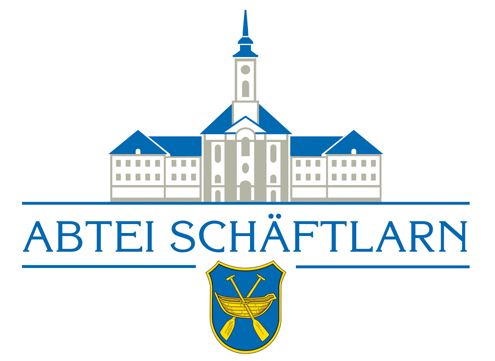 Speiseplan	vom 02.10.2023 – 06.10.2023 KW 40Aufgrund von saisonalen Gegebenheiten sind kurzfristige Änderungen möglich!DatumMittagessenMittagessenAbendessenDatumMenü 1Menü 2AbendessenMontag
02.10.2023 SchulfreiDienstag
03.10.2023 FeiertagDienstag
03.10.2023 FeiertagDienstag
03.10.2023 FeiertagDienstag
03.10.2023 FeiertagDienstag
03.10.2023 FeiertagMittwoch
04.10.2023Mittwoch
04.10.2023Bunte Nudel (a,c,g) mit Tomatensauce und geriebener Käse (g)Verschiedene Mehlspeisen(a, c,g,e,ec)mit ApfelmusSchupfnudel-Kraut-Pfanne (a,ab,c,g) mit Sauerrahm (g)Mittwoch
04.10.2023gemischter Salat, Dressing (g) gemischter Salat, Dressing (g)gemischter Salat, Dressing (g)Mittwoch
04.10.2023Frisches ObstFrisches ObstFrisches ObstMittwoch
04.10.2023Fruchtsaftgetränk/(11)WasserFruchtsaftgetränk (11)/WasserFruchtsaftgetränk/WasserDonnerstag
05.10.2023Donnerstag
05.10.2023      Gegrilltes Lendensteak (i,j)        mit Balkan Gemüse und LangkornreisBlumenkohlrahmgemüse (g) mit PetersilienkartoffelHot Dog mit allem was dazu gehört (a,c,g,i,j)Donnerstag
05.10.2023Donnerstag
05.10.2023gemischter Salat, Dressing (g)gemischter Salat, Dressing(g)gemischter Salat, Dressing(g)Donnerstag
05.10.2023Frisches ObstFrisches ObstFrisches ObstDonnerstag
05.10.2023Fruchtsaftgetränk (11) /WasserFruchtsaftgetränk (11) /WasserFruchtsaftgetränk (11) /WasserFreitag
06.10.2023Freitag
06.10.2023Backfisch (d) mit Kartoffelsalat und Remouladensauce (g,i,j)Spaghetti in Olivenöl(a,c)mit Pesto (e )und Käse (g)Freitag
06.10.2023gemischter Salat, Dressing(g)gemischter Salat, Dressing (g)Freitag
06.10.2023Frisches ObstFrisches ObstFreitag
06.10.2023Fruchtsaftgetränk (11)/WasserFruchtsaftgetränk (11)/Wasser